Общероссийский Профсоюз  образованияКалмыцкая республиканская   организация. Элиста, ул. Ленина, 249тел. 4-00-32, 4-05-02моб. 89613973420E-mail: kalmprofobr@yandex.ru	    www.eseur.ru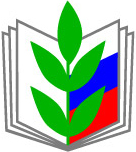 	              ПЛАНОСНОВНЫХ МЕРОПРИЯТИЙКАЛМЫЦКОГО РЕСКОМАПРОФСОЮЗА  НА 2015 ГОД        Исх. №2                                                                       от  14.01. 2015г.      г. Элиста, 2015  г.Профсоюз работников народного образования и науки РФКАЛМЫЦКАЯ  РЕСПУБЛИКАНСКАЯ  ОРГАНИЗАЦИЯП Р Е З И Д И У МПОСТАНОВЛЕНИЕ«18» декабря 2014 года                                              г.ЭлистаО плане  основных мероприятий  Калмыцкого  рескома  профсоюза  работников народного  образования  и науки РФ  на 2015 год.Президиум рескома профсоюза  ПОСТАНОВЛЯЕТ: Утвердить прилагаемый План основных мероприятий Калмыцкого рескома Профсоюза работников народного образования и науки РФ на 2015 год с учетом мероприятий, посвященных 70-летию Победы в Великой отечественной войне, Году молодежи и направить  во все  местные и первичные  организации  Профсоюза для руководства и использования в работе.	 Рекомендовать местным организациям Профсоюза:-  внести в планы  работы мероприятия: по реализации критических замечаний и предложений, прозвучавших на  отчетно-выборных собраниях и конференциях в первичных и местных организациях Профсоюза и решений  VII Съезда Общероссийского Профсоюза образования;посвященные «Году молодежи», объявленного  Общероссийским Профсоюзом  образования,  70-летию Победы в Великой Отечественной войне, Году литературы.3.  Контроль за выполнением Плана основных мероприятий рескома Профсоюза на 2015 год  возложить на главного специалиста рескома Профсоюза И.Наминову.    Председатель   рескома профсоюза                                                А.Коокуева      Приложение №1                                                 к постановлению  президиума  рескома                                               профсоюза   от  18.12. 2014г. №1.ОСНОВНЫЕ МЕРОПРИЯТИЯ:ОРГАНИЗАЦИОННО-УСТАВНАЯ ДЕЯТЕЛЬНОСТЬ.РАБОТА ВЫБОРНЫХ ОРГАНОВ РЕСПУБЛИКАНСКОЙ ОРГАНИЗАЦИИ ПРОФСОЮЗА1.1. Вопросы для внесения на рассмотрение Комитета Калмыцкой республиканской организации Профсоюза:О задачах Калмыцкой республиканкой организации Профсоюза работников народного образования и  науки РФ по реализации  постановления VI отчетно-выборной конференции Калмыцкой республиканской организации Профсоюза, решений VII Съезда  Профсоюза.Срок: апрель		Отв.А.Коокуева, работники аппаратаВопросы для внесения на рассмотрение Президиума рескома  Профсоюза:ФевральОб утверждении  сводного годового статистического отчета по  республиканской организации Профсоюза  за 2014 год:- О составе и численности Калмыцкой республиканской организации Профсоюза (утверждение сводного отчета по форме 1СП за 2014 год);                         	Отв.: И.Наминова,-   Об итогах коллективно-договорной кампании в республиканской организации Профсоюза  в 2014 году;	Отв.: И.Наминова,- Об итогах правозащитной работы республиканской и местных организаций Профсоюза в 2014 год. 	Отв.: И.Мололкина	-  Об итогах работы республиканской организации Профсоюза по защите прав членов Профсоюза на здоровые и безопасные условия труда в 2014 году (утверждение сводного отчета по форме 19ТИ за 2014год.)	Отв.: В.Бадмаев.О подготовке профсоюзных кадров (план, программа обучения).             Отв. И.Наминова, А.КоокуеваО проведении комплексной проверки  соблюдения трудового законодательства в образовательных организациях Октябрьского района.               Отв.И.Мололкина4. О проведении конкурса «Молодой профсоюзный лидер-2015»                          Отв.: И.Наминова, Ц.Эдеева О проведении республиканского  конкурса   на лучшее исполнение  произведений Д.Н.Кугультинова.                             Отв.: И.Наминова, Ц.Эдеева О проведении республиканского Форума молодых учителей и воспитателей «Думай о будущем!».                          Отв.: И.Наминова, Ц.Эдеева МартОб утверждении сводного финансового отчета по республиканской организации Профсоюза за 2014 год и исполнение сметы доходов и расходов за 2014 год.          Отв. З.Джалыкова, Г.Нандышева Об итогах работы   КПК «ДЕМ» за 2014г.        	  	 Отв.: И.Мололкина, З.Джалыкова     9. проведении комплексной проверки работы Юстинской местной организации Профсоюза по основным направлениям профсоюзной деятельности. 	            Срок: февраль                      Отв.: Б.Менкешева, И.Наминова,АпрельО мерах дополнительной социальной поддержки работников образования на региональном и  муниципальном уровнях в 2014г.                      Срок: апрель   	       Отв.: И.Наминова, председатели                      местных организаций    профсоюза        11. Об итогах комплексной проверки  соблюдения трудового законодательства в образовательных организациях Октябрьского района.      Отв.И.Мололкина12. О проведении в первичных профсоюзных организациях профсоюзного собрания с единой повесткой дня, посвященного итогам VII Съезда Профсоюза и 25-летию образования Общероссийского Профсоюза образования.                        Отв.: И.Наминова,                      председатели местных организаций ПрофсоюзаО первомайской акции профсоюзов   в 2015 году.                    Отв.:  И.Наминова ИюньО состоянии и дальнейшем развитии информационной работы в Калмыцкой республиканской организации Профсоюза.                      Отв.: Ц.ЭдееваО проведении комплексной проверки соблюдения трудового законодательства в образовательных организациях Кетченеровского района.                               Отв. И.МололкинаО ходе проведения «Года молодежи» в Калмыцкой республиканской организации Профсоюза.             Отв.Ц.Эдеева, И.Юсурова, М.Бербенцева, председатели  местных организаций ПрофсоюзаИюльОб итогах комплексной проверки работы Юстинской местной организации Профсоюза по основным направлениям профсоюзной деятельности                    Отв.:   Отв.: Б.Менкешева,  И.Наминова,                             И.Мололкина, З.Джалыкова             18.  О проведении республиканской тематической проверки на тему: Соблюдение законодательства и локальных актов образовательных учреждений при распределении учебной нагрузки»      Отв.И.МололкинаНоябрь   19. О работе Целинного  районного комитета профсоюза по контролю за соблюдением трудовых прав работников учреждений образования и оказанию юридической помощи членам профсоюза.1. Консультирование, оказание организационно-методической и правовой помощи местным и первичным организациям Профсоюза, в том числе по применению действующего законодательства в области социально-трудовых прав работников и обучающихся.		Срок: весь период		Отв.: работники аппарата.2.  Контроль за реализацией прав и гарантий работающих и студентов Калмыцкого госуниверситета, закрепленных в образовательном законодательстве РФ.		 Срок: весь период		 Отв.: И.Мололкина, М.Лиджиев, И.Юсурова.3. Анализ состояния информационных ресурсов местных организаций Профсоюза.                     Срок: : весь период 	 	    Отв.: Ц.Эдеева4.  Проведение мониторинга взаимодействия  администрации  и профсоюзных комитетов образовательных учреждений, в том числе по вопросам материального стимулирования качественного и результативного труда педагогических работников.	          Срок: весь период         	          Отв.: И.Мололкина, В.Бадмаев. 5. Оказание практической помощи:выборным органам  местных организаций Профсоюза по организации профсоюзной работы; 	         Срок: весь период      	         Отв.: И.Наминова, И.Мололкина,                           З.Джалыкова, Г.Нандышевавыборным органам Сарпинской, Целинной, Черноземельской, Элистинской, Октябрьской местных организаций профсоюза по руководству первичными профсоюзными организациями и организационному укреплению  местных организаций Профсоюза;                     Срок: в течение года                    Отв. А.Коокуева, работники аппарата.  местным  организациям профсоюза:в сдаче годовой статистической отчетности  за 2015 год («Меры социальной поддержки работников образования, предусмотренные на муниципальном уровне в 2015 году);                   Срок: ноябрь-декабрь,                   Отв.: И.Наминова 	  в сдаче  годовой статистической отчетности  за 2015 год (ф.ф.2СП,  4-ПИ, 19-ТИ, КДК, КДКО).                 Срок: ноябрь-декабрь,                 Отв.: И.Мололкина, И.Наминова, В.Бадмаев.Проведение собеседований с председателями местных и первичных организаций Профсоюза по состоянию профсоюзного членства, вопросам защиты социально-трудовых прав и профессиональных интересов членов Профсоюза, проблемам  организационно-финансовой и кадровой работы.                 Срок: ноябрь-декабрь                 Отв.:  специалисты рескома профсоюза.Подготовка и проведение республиканского смотра-конкурса «Молодой профсоюзный лидер-2015».               Срок: январь-октябрь               Отв.: И.Наминова, Ц.Эдеева8. Работа по вовлечению членов профсоюза в КПК «ДЕМ» и принятие мер совместно с первичными и местными организациями Профсоюза по устранению возникающих задолженностей.Срок: весь период Отв.: И.Мололкина, З.Джалыкова	1.4. Общие  организационные мероприятия1. Реализация комплекса мер рескома Профсоюза по модернизации региональной системы общего образования, в том числе:Организация и проведение  мониторинга по вопросам:- интенсификации труда педагогических и научно-педагогических работников;- изменения среднемесячной заработной платы педагогических работников по всем учреждениям сферы образования в целях обеспечения контроля за выполнением мер по реализации Указа Президента РФ в сфере социальной политики (по мере необходимости);- предоставления дополнительных мер социальной поддержки работников образования на муниципальном уровне в 2015 году.                Срок: весь период                Отв. В.Бадмаев, И.Мололкина.2.  Изучение состояния работы по мотивации профсоюзного членства в  местных  организациях Профсоюза  с низким охватом профсоюзного членства  (по итогам статистического отчёта за 2014 год).               Срок: январь-февраль              Отв.: И.Наминова, председатели                       местных организаций Профсоюза3. Участие в разработке  и экспертизе проектов Порядка обучения по охране труда и проверки знания требований безопасности в сфере образования, Правил по охране труда в кабинетах физики, химии, информатики, биологии и других нормативных правовых актов по охране труда в сфере образования.                         Срок: весь период                         Отв.: В.Бадмаев4. Участие в комплексной проверке  соблюдения трудового законодательства в образовательных  организациях - Октябрьского района – II кв., 	- Кетченеровского    района – IV кВ..            Отв. И.Мололкина.5. Участие в республиканской  тематической проверке по теме: «Соблюдение законодательства и локальных актов образовательных учреждений при распределении учебной нагрузки»                 Срок: III кв.               Отв. И.Мололкина6. Работа постоянных комиссий рескома (по отдельному плану -приложение №2).               Отв. И.Наминова, И.Мололкина, Ц.Эдеева,  	          Т. Касьянова.7.  Работа Молодежного Совета  (по отдельному плану ).	      Отв.: Ц.Эдеева8. Организация работы ревизионной комиссии рескома (по отдельному плану – приложение №4).	    Отв. З.Джалыкова, В.Шараева9. Работа Совета ветеранов образования и  Профсоюза (по отдельному плану).	     Отв. И.Наминова10. Участие в расследовании несчастных случаев на производстве;                Срок: по мере  необходимости.                Отв.: В.Бадмаев.11. Участие в первомайских мероприятиях Профсоюза.	     Срок:  май.                Отв.: Ц.Эдеева, М.Лиджиев, М.Бербенцева,                          И.Юсурова, Г.Лагаева          работники аппарата рескома Профсоюза12. Оказание содействия Контрольно-ревизионной комиссии республиканской организации Профсоюза в проверке  соблюдения норм Устава Республиканским комитетом Профсоюза. 	     Срок: по мере необходимости  	     Отв: З.Джалыкова.13. Участие в акции профсоюзов 7 октября 2015г. 	    Срок: октябрь              Отв.: Ц.Эдеева, М.Лиджиев, М.Бербенцева,                     И.Юсурова, Г.Лагаева14. Продолжение  информационно-разъяснительной работы по формированию в республиканской организации профсоюза представительства пенсионного  фонда «Образование и наука», по  содержанию пенсионной реформы и совершенствованию пенсионного  обеспечения работников отрасли.	  Срок: в течение года	  Отв.: Ц.Эдеева.15. Подготовка к видеоконференциям с представителями региональных профсоюзных организаций (уполномоченными НПФ «Образование и наука») по вопросам организации работы с членами Профсоюза, повышения финансовой грамотности в области пенсионного обеспечения.         Срок: по мере необходимости)         Отв.: А.Коокуева.16. Участие в работе общественных объединений работников  образования:  клубов «Пеликан»,  «Постижение», создание клуба «Воспитатель года» на базе Элистинского горкома Профсоюза..	  Срок: в течение года,	  Отв.: А.Коокуева, Ц.Эдеева.17. Оформление наградных документов.             Срок: весь период (по мере поступления заявок)            Отв.: И.Наминова18. Продолжить работу по реализации проекта «Профсоюзные уроки для старшеклассников».             Срок: весь период.             Отв.: Ц.Эдеева,  председатели территориальных                                         организаций     Профсоюза.19.  Представление материалов для присуждения ежегодных премий  Калмыцкого рескома  профсоюза:имени С.А.Кензеева преподавателям  ГОУ СПО «Элистинский педагогический  колледж  им.Х.Б.Канукова»               срок: апрель,  отв. М.Бербенцева.преподавателям  ГОУ ВПО «Калмыцкий  государственный университет» срок: декабрь, отв.: М.Лиджиевнаучным сотрудникам  ГУ «Институт комплексных исследований аридных территорий»срок: февраль, отв. Н.Нимееванаучным сотрудникам ГУ «Калмыцкий научно- исследовательский институт сельского хозяйства»срок: февраль, отв.М.Боктаев;молодым педагогам республики срок: апрель.         Отв.: И.Наминова, М.Бербенцева, М.Лиджиев,          М.Боктаев, Н.Нимеева, председатели горрайкомов профсоюза.премия федерации профсоюзов Калмыкии  им.Г.Борликова для студентов  КалмГУ.1.5.  Конкурсы, конференции, Форумы, Круглые           столы¸рабочие совещания:1. Проведение  Круглых столов по наиболее актуальным проблемам системы образования (аттестация, заработная плата, работа молодежью и др.)	Срок: по отдельному графику	Отв.: специалисты аппарата рескома профсоюзаМЕРОПРИЯТИЯ ПО УЧАСТИЮ В ПРОВЕДЕНИИ  «ГОДА МОЛОДЕЖИ» В ОБЩЕРОССИЙСКОМ ПРОФСОЮЗЕ ОБРАЗОВАНИЯ	Цель - способствовать выполнению решений VII Съезда Профсоюза, VI отчетно-выборной конференции республиканской организации Профсоюза по укреплению организационного единства и активизации работы молодежи в Профсоюзе.1.   Республиканский  конкурс  на лучшее исполнение молодыми педагогами произведений Д.Н.Кугультинова.                                        Срок: апрель                           Отв. Ц.Эдеева, И.НаминоваРеспубликанский  Форум молодых учителей и воспитателей  «Думай о будущем». 			Срок: август			Отв.: Ц.Эдеева, специалисты Рескома профсоюза3.  Республиканский конкурс «Молодой  профсоюзный лидер-2015»		Срок:  октябрь4. Вовлечение студенческой молодежи, молодых педагогов, воспитателей в профсоюзную деятельность.                            Срок: в течение годаОтв.:  И.Юсурова, М.Бербенцева, Г.Лагаева, Н.Шатохина  специалисты Рескома Профсоюза,                             члены президиума, председатели местных                             профсоюзных организаций Профсоюза5. Работа молодежного совета республиканской  организации Профсоюза.			Срок: постоянно			Отв.: Ц.Эдеева, члены президиума Рескома6. Выпуск и активное использование различных информационных материалов с  профсоюзной символикой.                              Срок: в течение года                              Отв.: специалисты Рескома,                              председатели территориальных организаций Профсоюза7.  Широкое информирование профсоюзных организаций  о мероприятиях   Года молодежи в Профсоюзе.                          Срок: в течение года                          Отв.: специалисты Рескома, председатели местных			      организаций Профсоюза8. Изучение и обобщение положительного опыта работы студенческих, местных организаций Профсоюза по развитию молодежного профсоюзного движения в республиканской организации Профсоюза.                            Срок: постоянно                            Отв.: специалисты Рескома,  И.Юсурова,                           председатели местных организаций Профсоюза9. Широкое информирование общественности об инновационных формах социальной поддержки молодежи, развиваемых профсоюзными организациями, на республиканском и муниципальных уровнях.                            Срок: постоянно                            Отв.: специалисты Рескома, председатели местных, 			         организаций Профсоюза, И.Юсурова10. Использование Года молодежи Профсоюза для формирования положительного имиджа Профсоюза среди студентов и молодых специалистов в образовательных организациях.                     	Срок: постоянно                      	Отв.: специалисты Рескома,                       	выборные профсоюзные органы Мониторинг членства в профсоюзе молодых педагогов и воспитателей.Срок: постоянноОтв.: председатели местных организаций ПрофсоюзаРабота с первичной профсоюзной организацией      		 студентов Калмыцкого госуниверситета1. Принять участие в организации конкурсов:  «Студенческий лидер КалмГУ-2015»  (март),«Лучший профорг КалмГУ» (октябрь)«Лучший профорг Южного Федерального округа» (октябрь-ноябрь)«Лучшее профбюро-2015» (октябрь)- турнирах:а/ по боулингу среди профоргов в рамках празднования Дня профорга в     КалмГУ (октябрь)б/ по мини-футболу на Кубок профкома студентов КГУ (ноябрь)- школе профсоюзного актива для первокурсников (сентябрь)- Школа-семинар «Стипком» (апрель)- работе профсоюзных кружков на факультетах/институте(по мере необходимости). Экспертно-аналитическая работаАнализ финансовой деятельности  территориальных организаций    Профсоюза. 		Срок: весь период по отдельному графику		Отв.:  З.Джалыкова.Анализ, обобщение информации местных и первичных  организаций:-  о  колдоговорной кампании за 2014 год (в рамках подготовки вопроса на президиум).		Срок: январь- февраль		Отв.: И.Наминова- по итогам работы городского и районных  комитетов  профсоюза и технических инспекторов труда   по охране труда  за 2015 год; 		 Срок: январь-февраль		 Отв.: В.Бадмаев- по  итогам  статистических отчетов  местных и первичных организаций профсоюза по составу и численности профсоюзных организаций за 2014г., (в рамках подготовки итогового аналитического материала к заседанию Президиума рескома Профсоюза).		 Срок: январь- февраль		 Отв.: И.Наминова- по итогам правозащитной деятельности территориальных организаций Профсоюза за 2014 г., (подготовка итогового аналитического материала к заседанию Президиума рескома Профсоюза).		Срок: январь-февраль		Отв.: И.Мололкина.3. Осуществление регистрации местных соглашений и коллективных договоров учреждений образования.		Срок: весь период		Отв.: Ц.Эдеева, И.Мололкина.4. Мониторинг прохождения педагогическими работниками аттестации по новому положению.		Срок: весь период.		Отв. А.Коокуева, Ц.Эдеева, И.Мололкина.	1.8. Информационная работаВзаимодействие со средствами массовой информации, освещающими деятельность Профсоюза.		 Срок: весь период		 Отв.: Ц.Эдеева.2. Подготовка материалов  и освещение  деятельности республиканской организации  в  средствах массовой информации, газетах «Профсоюзы Калмыкии» и «Мой Профсоюз», и «Партнерство через понимание».	 Срок: в течение года,	           Отв.: Ц.Эдеева, специалисты аппарата рескомаВыпуск очередных номеров газеты «Партнерство через понимание».Срок: в течение года,	        	         Отв.: Ц.Эдеева, специалисты аппарата рескома4.  Освещение в СМИ выполнения Отраслевого соглашения с Министерством образования и науки РК на 2014-2016 гг. 		 Срок: весь период		 Отв.: Ц.Эдеева, И.Мололкина5.  Информационное пополнение,  работа по модернизации Интернет-страницы рескома  Профсоюза, обеспечение работы электронной почты рескома Профсоюза.		 Срок:  весь период		 Отв.: Ц.Эдеева, аппарат рескома.6.  Освещение передового опыта работы организаций Профсоюза по развитию социального партнерства, представительству и защите социально-трудовых прав членов профсоюза.	          Срок: Весь период          Отв. Специалисты аппарата рескома7. Формирование единой информационной сети в организациях Профсоюза через:- обеспечение местных организаций Профсоюза современной компьютерной техникой и доступной электронной связью;-  создание и совершенствование  сайтов местных организаций  Профсоюза или  странички на сайтах управлений  образования;-  создание сети внештатных корреспондентов профсоюзных  изданий «Профсоюзы  Калмыкии» и «Мой Профсоюз», «Партнерство через понимание».		Срок: весь период.Отв. Ц.Эдеева, председатели местных организаций профсоюза 8.  Обновление методических  сборников нормативных правовых актов, регулирующих вопросы организации труда и заработной платы, для слушателей курсов повышения квалификации, проводимых по линии рескома Профсоюза.                     Срок: весь период                Отв.: А.Коокуева, И.Мололкина, В.Бадмаев.9. Подготовка презентаций  (по актуальным вопросам организации труда и заработной платы: аттестация, оплата труда, отпуска, рабочее время) для  слушателей курсов повышения квалификации, проводимых по линии  рескома  Профсоюза.                   Срок: весь период                   Отв.: И.Мололкина,Ц.Эдеева.10. Информирование  профсоюзных организаций о ходе Года молодежи в Профсоюзе, об итогах Форума молодых учителей и воспитателей «Думай о будущем!»,  республиканского   конкурса «Молодой профсоюзный лидер», в т.ч. через газеты «Профсоюзы Калмыкии», «Партнерство через понимание».                  Срок: март-апрель                 Отв.: Ц.Эдеева, И.Наминова.11. Изучение материалов по разработке, развитию и наполнению страниц республиканской  организации Профсоюза на официальном сайте рескома Профсоюза и сайтов местных организаций Профсоюза.               Срок: весь срок               Отв.: Ц.Эдеева12. Обновление профсоюзного стенда рескома профсоюза	     Срок: весь срок               Отв.:Ц.Эдеева, И.Наминова13. Организация подписки на газету «Мой Профсоюз».	     Срок:  май- июнь, ноябрь- декабрь              Отв.:  И.Наминова, Ц.Эдеева               председатели местных  организаций профсоюза.                 1.9. Методическая работа 1.  Подготовка информационного сборника по вопросам, связанным с  практикой судебной защиты социально-трудовых и иных прав работников образования. 		Срок: март		Отв.: И.Мололкина2. Подготовка и выпуск информационных и методических бюллетеней-  по оплате труда;-  по правовой работе;-  по охране труда;-  по финансовой работе;-  по информационной работе;-  по вопросам внутрипрофсоюзной работы;- по итогам работы рескома профсоюза  за 2014 год (февраль)- по проведению профсоюзных уроков для старшеклассников (в течение года)		Срок: в течение года    		Отв.:  И.Мололкина, И.Наминова,                             Ц.Эдеева1.10. Работа республиканской  Школы  профсоюзного актива                     (Обучение профсоюзных кадров и актива). Принять Программу обучения профсоюзных кадров и актива на 2014-2019 гг.      Срок: Февраль      Отв. А.Коокуева, И.Наминова2. Проведение лекций по трудовому, образовательному законодательству в РИПКРО для различных категорий  педагогических работников.		Срок: весь период 	         Отв.: А.Коокуева, Ц.Эдеева, И.Мололкина, В.Бадмаев3. Участие в работе вебинаров, проводимых ЦС Профсоюза для специалистов по информационной работе, членов Советов молодых педагогов, профсоюзного актива.		Срок: январь-июнь		Отв.: Ц.Эдеева4. Участие в работе Всероссийского семинара по повышению квалификации профсоюзных кадров  председателей первичных профсоюзных организаций работников вузов -членов КСП по вопросам профессионального  образования.	              Срок: февраль                       Отв.: М.Лиджиев5.  Участие во Всероссийском семинаре  курсов повышения квалификации профсоюзных кадров для председателей городских и районных организаций Профсоюза образования.
                               Срок: 22-28июня  (г.Сочи)                    Отв.: Г.Бадмаева, Л.Алексенко, О.Натырова, Е.Шопиева6.    Провести  семинары:	с председателями первичных профсоюзных организаций города Элисты и районов республики по основным направлениям  профсоюзной работы (по отдельному графику);с внештатными правовыми, техническими инспекторами труда местных организаций,с  председателями контрольно-ревизионных комиссий, казначеями местных и первичных профсоюзных организаций по организации финансовой деятельности в профсоюзных организациях, заполнению форм отчетности, составлению актов сверок.Срок: 1кв.Отв. И.Мололкина,  И.Наминова, Ц.Эдеева¸ З.Джалыкова  с молодыми педагогами г.Элисты и районов республики по  вовлечению их в НПФ «Образование и наука».		Срок: в течение года     	   	Отв. Ц. Эдеева                председатели горрайкомов профсоюза7.  Продолжить работу по обучению профсоюзного актива через профсоюзные кружки.	         Срок: весь период	         Отв.: И.Наминова, Ц.Эдеева,                  председатели местных организаций Профсоюза.2. ВЗАИМОДЕЙСТВИЕ С РЕСПУБЛИКАНСКИМИ   ОРГАНАМИ    ВЛАСТИ,  ОБЩЕСТВЕННЫМИ ОБЪЕДИНЕНИЯМИ С Народным Хуралом Республики Калмыкия Участие в мероприятиях, экспертных советах, проводимых Народным Хуралом, по проблемам образования, защиты социально-трудовых прав и  профессиональных интересов работников образования, студентов. Подготовка информационных, справочных материалов, тезисов выступлений, предложений к законопроектам, рекомендаций, других документов.		Срок: по мере необходимости		Отв.: А.Коокуева, И.Мололкина.      С Главой РК, Аппаратом Правительства РК,Республиканской Трехсторонней  комиссией по регулированию  социально-трудовых отношений1. Подготовка материалов  Главе РК, в  Правительство РК по текущей ситуации и назревшим проблемам в образовательных учреждениях и системе образования РК.		Срок: весь период  (по мере необходимости) 		Отв.: А.Коокуева, И.Мололкина, В.Бадмаев. Участие в рабочих группах и комиссиях, создаваемых  Правительством РК, Республиканской  трехсторонней комиссии по регулированию социально-трудовых отношений.		 Срок: по отдельному графику  		 Отв.:  А.Коокуева.3. Экспертиза проектов  республиканских законов и иных нормативных правовых актов, подготовка информационных материалов, выступлений.		Срок: весь период  		Отв.: А.Коокуева, И.Мололкина.С судебными органами, органами Прокуратуры,           государственными контрольно-надзорными органами1.  Направление обращений в прокуратуру РК, федеральную инспекцию труда  в РК, иные государственные органы по вопросам, связанным с осуществлением государственного надзора и контроля за соблюдением трудового законодательства, законодательства в области образования и о профсоюзах.		Срок: весь период                   Отв.: А.Коокуева, И.Мололкина, В.Бадмаев. 2. Подготовка документов, представительство интересов работников образования, профсоюзных организаций в судебных органах при рассмотрении заявлений в защиту социально-трудовых прав работников отрасли и по другим вопросам социальной защиты.		Срок: весь период 		Отв.: И.Мололкина.С Министерством  социального развития,труда и занятости  в РК, Министерством здравоохранения  РК1. Взаимодействие по обмену информацией с Министерством социального развития, труда и занятости в РК, взаимные консультации по вопросам осуществления контроля за соблюдением трудового законодательства и иных нормативных правовых актов, содержащих нормы трудового права, в образовательных учреждениях, иных организациях системы образования по вопросам совершенствования коллективно-договорного регулирования, социально-трудовых отношений.		Срок: весь период		Отв.: И.Мололкина, В.Бадмаев. 2. Взаимодействие по вопросам реализации прав работников образовательных учреждений в области обеспечения социальных льгот, гарантий и социальной защиты работников (с участием Минобразования и науки РК).		Срок: весь период		Отв.: А.Коокуева, И.Мололкина.С Государственной Инспекцией  труда в РК1. Проведение совместно  с Государственной инспекцией РК, Прокуратурой РК проверки по соблюдению норм трудового законодательства, законодательства по охране труда в образовательных учреждениях РК 		Срок: весь периодОтв.: А.Коокуева, И.Мололкина.2.6. С Министерством образования  и науки РК1. Взаимодействие в области поддержки государственной системы образования и регулирования трудовых отношений:- в разработке региональных правовых актов, необходимых для реализации Федерального закона «Об образовании в Российской Федерации».	    Отв.: А.Коокуева, И.Мололкина.- в области развития социального партнерства и реализации плана мероприятий по выполнению в 2015 году Отраслевого соглашения по организациям, находящимся в ведении Минобразования, культуры  и науки РК, на 2014-2016 годы. 	       Отв.: А.Коокуева- в  реализации государственной Программы развития образования на 2012-2020 годы, включая проекты модернизации дошкольного, общего, профессионального образования, дополнительного образования детей в 2015 году.             	Срок: весь период                   	 Отв.: А.Коокуева- в реализации Указов  Главы РК: №127 от 2.10.2012г. о поддержке молодых педагогов «Об установлении единовременной денежной выплаты молодым учителям государственных и муниципальных общеобразовательных учреждений Республики Калмыкия» и др.;№110 от 3.09.2014г. «О мерах государственной поддержки сохранения и развития калмыцкого языка» Срок: весь период Отв.: А.Коокуева-2.  Участие в реализации:приоритетного национального проекта «Образование» (ПНПО);кадровой политики в сфере образования.мероприятий по формированию позитивного образа учителя в общественном сознании.        		Срок: весь период 	         Отв.: А.Коокуева, работники аппарата.2. Участие в работе   Коллегии  Минобразования и науки РК.         Срок: весь период    	         Отв.: А.Коокуева3. Участие в рабочих группах Министерства образования  и науки РК:по  аттестации педагогических работников государственных и муниципальных образовательных организаций РК;        	        Срок: весь период                  Отв.: А.Коокуева 4. Участие в работе общественного  Совета при Министерстве образования  и науки РК.	      Срок: по мере необходимости                 Отв.: А.Коокуева.5.  Взаимодействие в области  поддержки государственной системы образования  и регулирования трудовых отношений и участие в реализации национальной образовательной инициативы «Наша новая школа».         		 Срок: весь период          		 Отв.: А.Коокуева, И.Мололкина,                постоянные комиссии  рескома Профсоюза.6.  Взаимодействие в области развития социального партнерства:осуществление анализа выполнения Республиканского Отраслевого Соглашения по учреждениям и организациям, находящимся в ведении Министерства образования и науки РК, территориальных соглашений, коллективных договоров.         		Срок: весь период         		Отв.:  А.Коокуева, И.Мололкина, В.Бадмаев,взаимодействие в области социальных льгот, гарантий и социальной защиты обучающихся (студентов):участие в реализации мер по улучшению медицинского обслуживания, питания, оздоровления и организации отдыха студентов на базе санатория-профилактория, базы  отдыха  в п.Цаган-Аман Калмыцкого госуниверситета;                  Срок:  весь период                  Отв.: М.Лиджиев, М.Басхаева.7. Участие в мероприятиях по решению проблем студенческих общежитий.                  Срок:  весь период                  Отв.:  И.Юсурова, М.Бербенцева, С.Чурюмова.8. Участие в подготовке предложений:по вопросам установления механизмов реализации прав работников образовательных учреждений и студентов в области обеспечения социальных льгот, гарантий и социальной защиты работников и студентов (совместно с Минобразования  и науки РК).Участие в работе Общественной Палаты РК и Народного фронта РК.               Срок: по мере необходимости	     Отв. А.Коокуева, М.Басхаева2.7. Принять участие в мероприятиях, проводимых             Федерацией профсоюзов Калмыкии:1. участие в работе:республиканской трехсторонней комиссии; заседаниях Правительства РК и комиссий;сессий народного Хурала (Парламента) РК и комиссий, коллегий Министерств и ведомств РККРК и комисс		Срок: в течение года.     		Отв.: А.Коокуева Приложение №2  к постановлению                	президиума  рескома профсоюзаот 20.01.2014г. п.1 План работы постоянных комиссийКалмыцкой республиканской организации Профсоюзана 2015 год	 Заседание постоянной комиссии рескома Профсоюза по участию Профсоюза в реализации социально значимых проектов в сфере дошкольного, общего и педагогического образованияСрок: март Отв.:  А.Коокуева, все председатели комиссий  Комиссия по оргмассовой и правовой работе:	(отв. И.Мололкина, И.Наминова)О плане работы комиссии на 2015 год.			Срок: февраль.О  соблюдении прав профсоюзного комитета при принятии локальных нормативных актов, содержащих нормы трудового права  в  Калмыцком филиале ФГБОУ ВПО для инвалидов с нарушением опорно-двигательной системы «Московский государственный гуманитарно-экономический институт».               Отв.: Э.Сангаджиева,  И.МололкинаОб организаторской работе профсоюзных комитетов Элистинского педагогического колледжа им.Х.Б.Канукова  и студентов Калмыцкого госуниверситета  по организационному укреплению профсоюзных организаций и выполнению норм Устава Профессионального Союза и решений VII Съезда ПАрофсоюза .    Отв. М.Бербенцева, И.Юсурова, И.НаминоваО практике работы  по обучению профсоюзного актива в Элистинской   местной   организации  Профсоюза.		   Отв.Ц.Эдеева, срок: октябрь Комиссия по общему образованию (отв.Л.Д.Мунчинова)1.  О плане работы комиссии в 2015 году.			Срок:  январь-февраль         2. О Программе   обучения профсоюзных кадров и активана  2014-2019 гг.Форум по  актуальным проблемам образования.Срок: март         4. Круглый стол по теме: «Социальное партнерство как фактор создания условий  для достижения нового качества образования»Срок: сентябрьОтв.Л.Мунчинова3. Комиссия по  дошкольному и дополнительному образованию                           (отв.Т.Касьянова).1.  О плане работы комиссии в 2015 году.			Срок:  январь-февраль   2. Круглый стол по проблемам интенсификации труда работников дошкольного и дополнительного образования.Срок: Ш кв.3. О работе администраций и профкомов по росту заработной платы работников дошкольных учреждений в  Сарпинском районе;Срок::I полугодиеОтв.: Т.Касьянова, члены комиссии4. Комиссия по работе  с молодежью (Отв.: Ц.Эдеева)    (совместно с Молодежным Советом).                     	                  1. О плане работы комиссии в 2015 году.			Срок:  январь-февраль2.  Обсуждение  материалов на кандидатов, претендующих на премию Калмыцкого рескома   Профсоюза для молодых педагогов.3. Подготовка и проведение  республиканского конкурса  «Молодой профсоюзный лидер-2015»		Срок:  январь-октябрь4.  Подготовка  и проведение  республиканского  конкурса  на лучшее исполнение  произведений Д.Н.Кугультинова  (в  рамках  Года Литературы и Молодежи)                                       Срок: январь-апрель5. Подготовка и проведение республиканского Форума молодых учителей и воспитателей  «Думай о будущем!».                                      Срок: январь-август     Приложение №3  к постановлению                	  президиума  рескома профсоюза                                            от 18.12.2014 г. п.2 .План работы ревизионной комиссииКалмыцкой республиканской организации Профсоюза на 2015 год   (отв. В.Шараева) Проверить соблюдение норм Устава: периодичность заседаний выборных коллегиальных профсоюзных органов; соблюдение порядка приема в  профсоюз, состояние учета членов профсоюза; состояние делопроизводства, документооборота, профсоюзного архива,  порядок рассмотрения письменных обращений, работа ревизионной комиссии, исполнение профсоюзного бюджета и сметы доходов и расходов, правильность исчисления, полнота сбора членских профсоюзных взносов; правильность ведения бухгалтерского учета¸ достоверность финансовой и статистической  отчетности; сохранность и целевое использование денежных средств и профсоюзного имущества¸ состояние финансовой документации и др. в:- Элистинской городской организации Профсоюза -  1 кв.;- Элистинском  педагогическом  колледже  им.Х.Б.Канукова – П кв.;- Заседание ревизионной комиссии республиканской организации  Профсоюза - III кв.:1. Итоги финансовой деятельности рескома Профсоюза за 2014 год;2. Состояние делопроизводства в республиканском комитете Профсоюза.План работы Совета ветеранов педагогического труда и Профсоюзана 2015 год (отв.И.Наминова)                       Отв.И.Мололкина    20. Об итогах республиканской тематической проверки на тему: Соблюдение законодательства и локальных актов образовательных учреждений при распределении учебной нагрузки»               Отв.И.Мололкина	Декабрь           21. Об итогах комплексной проверки соблюдения трудового законодательства  в образовательных организациях Кетченеровского района.             Отв.И.Мололкина 22. О плане основных мероприятий Калмыцкой республиканской организации Профсоюза на 2016 год.                        Отв.И.Наминова, специалисты рескома           1.3. Работа с организациями  Профсоюза№№п/пМероприятиеСрок исполнения1Обновить список ветеранов педагогического труда и Профсоюза, уточнить  их даты рожденияянварь2  Поздравление  ветеранов с днем рождения и юбилейными датами                                                                                                                                                                                                                                                                                                                                                                                                             Весь период3Поздравление с Днем пожилых людей. 1 октября4Поздравление с праздничными датами: Новый год, 23 февраля, 8 Марта, 1 октября, 5 октября (День Учителя), 9 Мая (День Победы).Весь период5Мероприятия, посвященные  70-летию Победы в ВОВ «Память во имя жизни»:май5поздравление  ветеранов ВОВ, участников тыла;май5 организовать встречи с ветеранами ВОВ (П.М.Эрдниев, И.П.Вдовицкий, В.П.Иванова и др.)апрель-май5организация публикаций в газетах «Партнерство через понимание», «Профсоюзы  Калмыкии» и других республиканских СМИ  о работниках образования - участниках ВОВ, в течение года5участие в фото-конкурсе ФНПР «Дорогие мои ветераны».7Приглашение на республиканские смотры-конкурсы «Молодой профсоюзный лидер-2015» и др.По мере необходимости8Приглашение ветеранов для участия во Всероссийских профсоюзных акциях: Международный день солидарности трудящихся, Всемирный день  действий за достойный труд и  др.Апрель-май;Октябрь9Подписка на республиканскую газету «Калмыкия сегодня»Ноябрь-декабрь;Май-июнь10Организовать посещение музея, театров, выставок, концертов.По мере необходимости